lMADONAS NOVADA PAŠVALDĪBA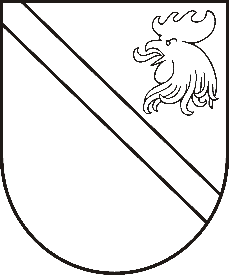 Reģ. Nr. 90000054572Saieta laukums 1, Madona, Madonas novads, LV-4801t. 64860090, e-pasts: pasts@madona.lv ___________________________________________________________________________MADONAS NOVADA PAŠVALDĪBAS DOMESLĒMUMSMadonā2021.gada 19.janvārī									               Nr.5									         (protokols Nr.2, 4.p.)Par Biedrības bērniem, jauniešiem un pieaugušajiem ar dažādiem funkcionāliem traucējumiem “Mēs saviem bērniem” budžeta pieprasījumu 2021. gadamMadonas novada pašvaldībā saņemts Biedrības bērniem, jauniešiem un pieaugušajiem ar dažādiem funkcionāliem traucējumiem “Mēs saviem bērniem” 04.12.2020. iesniegums ar 2021. gadā plānoto aktivitāšu budžeta tāmi.Izskatījusi iesniegumu, noklausījusies sniegto informāciju, ņemot vērā 13.01.2021. Sociālo un veselības jautājumu komitejas un 19.01.2021. Finanšu un attīstības komitejas atzinumus, atklāti balsojot: PAR – 16 (Andrejs Ceļapīters, Artūrs Čačka, Andris Dombrovskis, Zigfrīds Gora, Antra Gotlaufa, Artūrs Grandāns, Gunārs Ikaunieks, Valda Kļaviņa, Agris Lungevičs, Ivars Miķelsons, Valentīns Rakstiņš, Andris Sakne, Rihards Saulītis, Inese Strode, Aleksandrs Šrubs, Kaspars Udrass), PRET – NAV, ATTURAS – NAV, Madonas novada pašvaldības dome NOLEMJ:Atbalstīt Biedrības bērniem, jauniešiem un pieaugušajiem ar dažādiem funkcionāliem traucējumiem “Mēs saviem bērniem”  lūgumu un ieteikt Madonas novada pašvaldības Finanšu nodaļai, izstrādājot pašvaldības 2021. gada budžeta projektu, paredzēt biedrības  aktivitāšu  nodrošināšanai EUR 1500,00. Domes priekšsēdētājs								          A.LungevičsG.Riekstiņš 64807291